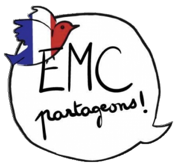 Observe ces images et classe-les.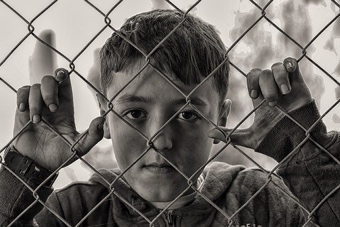 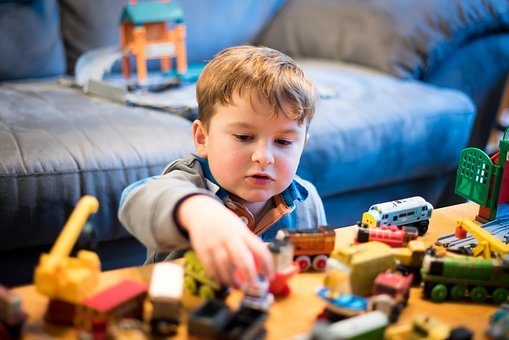 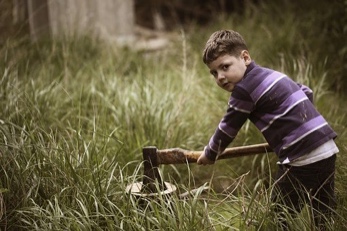 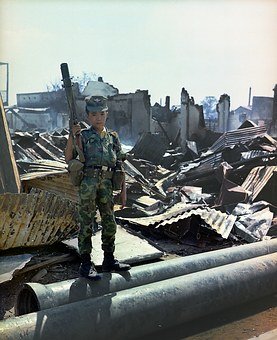 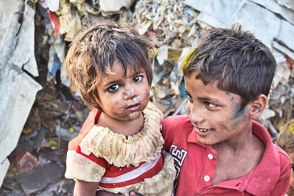 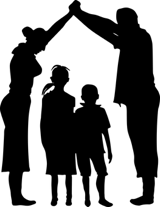 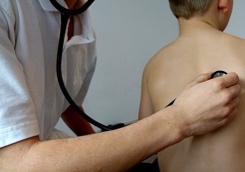 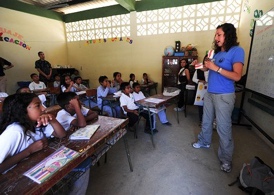 Observe ces images et classe-les.